OPPID- DGN, Database Guid and Keytag Storage and UsageDocument Type: TechNoteProduct(s): OpenPlant PowerPIDVersion(s): Selectseries 3+Original Author: Steve MorrowDescriptionThis document will explain how the GUID value is used and matched with Database GUID values for synchronization.TerminologyGuidA unique value that is stored on component ECInstances. KeytagAPFW Database unique keyGUID database storageThe KEYTAG_GUID_PK is an auto-generated  field (and like columns)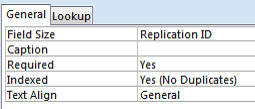 	This means this field gets a “GUID” type value for every new record: TAG_REG, EQUIP EQP_LNK,…OPPID uses the Tag Registry table for storing the DGN defined GUID. If the class does not have a Tag Registry table, it is stored in the Source table.TAG_REGINSTRPIPE_RUNPID_TOFRWhen a component is placed in OPPID A Unique GUID is a assigned to the EC GUID Property.A Sync to database writes this property value to the databaseThis Creates a “unique” match between Drawing Instance and database recordThe GUID in the Source tables is NOT USED where the component has a tag storage table. List of source tables where the GUID is present but not used.PROCESSVALVEEQUIP…To check this place a component (Pipeline) sync to databaseSelect PipelineDump (pid component dump)View the “GUID” valueView the TAG _REG table and find the KEYTAG_GUID_PK columnThe values are not case sensitive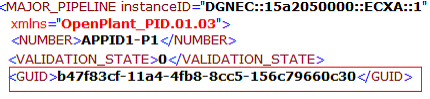 PSV Keytag StoragePSV are data change componentsTheir foreign key values are stored in the RUN_CONN tableIt is possible that the pipe runs have their own PipelineMapping in PlantProjectSchema.01.02_Autoplant_PIW.01.02.mapping.xmlSearch <Column name="RUN_CONN.RUN_ID" />This will show all relationships that use the RUN_CONN tablePLANT_KEYPLANT_KEY column stores the Pipeline KEYTAG Types that use PLANT_KEY columnInstrument BubblesFlow Elements Control ValvesMapping in PlantProjectSchema.01.02_Autoplant_PIW.01.02.mapping.xmlSearch <Column name="INSTR.PLANT_KEY" />This will show all relationships that use PLANT_KEYTAG_REGKEYTAG_GUID_PK{B47F83CF-11A4-4FB8-8CC5-156C79660C30}INSTRINSTRKEYTAGTAG_TYPE0000000605AT_PSVRUN_CONNRUN_CONNKEYTAGRUN_ID0000000605000000060300000006050000000604PIPE_RUNPIPE_RUNKEYTAGLINE_ID0000000603000000060200000006040000000602